                                                                                             Obec Trnovec nad Váhom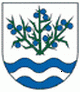 Materiál č. 1 na 21. zasadnutie Obecného zastupiteľstva v Trnovci nad Váhom dňa 30.01.2017K bodu programu 2:„Kontrola plnenia uznesení “1. Dôvodová správaDôvodová správa k materiálu č. 1 na 21. zasadnutie OZ v Trnovci nad Váhom a)Na 20. zasadnutí Obecného zastupiteľstva v Trnovci nad Váhom, dňa 12.12.2016, bolo prednostovi OcÚ uznesením č. 175/2016 bod 2 uložené  vykonať prieskum o potrebe elektrických kompostérov pre zariadenia obce s ohľadom na ich kapacitu a zhodnotiť ich ekonomickú návratnosť. V zmysle uznesenia bol teda vykonaný prieskum a prepočet návratnosti investície pri elektrických kompostéroch. Na základe údajov získaných zo školských zariadení ako aj na základe údajov zo ZOS-ky, bola vypočítaná návratnosť pri plnom využití kompostéra 4,2 roka u ZŠ a rovnako aj u MŠ, a návratnosť pri ZOS by bola 2,3 rok. Tieto údaje boli vypočítané na základe množstva vyprodukovaného odpadu, predpokladu, že pri ZŠ a MŠ by sa jednalo o využitie počas 10 mesiacov, ako aj na základe poplatku, ktorý dané zariadenia platia mesačne za spracovanie biologicky rozložiteľného odpadu, ktorý vyprodukujú. Pri súčasnej produkcii odpadu v zariadeniach sa predpokladá, že by u kompostérov došlo k využitiu kapacity len na polovičku.b) V zmysle zákona 369/1990 o obecnom zriadení v znení neskorších zmien a doplnkov je kompetenciou obecného zastupiteľstva schvaľovať zásady odmeňovania poslancov. Na základe uznesenia č. 180/2016  z 20. zasadnutia obecného zastupiteľstva zo dňa 12.12.2016  bola uložená úloha zapracovať do odmeňovania členov dobrovoľného hasičského zboru. Z tohto dôvodu došlo k príprave návrhu odmeňovania členov DHZ. Pre veliteľa DHZ je navrhovaná odmena 15 EUR mesačne, pre zástupcu veliteľa 10 EUR mesačne. Táto odmena zohľadňuje takmer 24 hodinovú pohotovosť na súkromných mobilných telefónoch z dôvodu prijatia oznámenia o zásahu zo systému integrovanej záchrannej služby. Zároveň sa zohľadňujú všetky aktivity, ktoré členovia vytvárajú vo svojom voľnom čase za účelom skvalitnenia DHZ. Následne je navrhnutá aj odmena pre každého aktívneho člena DHZ 5 EUR za každý absolvovaný ostrý zásah v obci Trnovec nad Váhom, v ktorom členovia nasadzujú vlastné zdravie a životy pri snahe ochrany majetku, zdravia a života občanov. Pre preventivárov obce je navrhovaná odmena 100 EUR na rok pre jednotlivú skupinu členov DHZ vykonávajúcich preventívnu kontrolu v obci, ktorá odovzdá zoznam min. 90 skontrolovaných nehnuteľností do konca roka. Kým neodovzdajú daný zoznam, nárok na odmenu nenastáva. Táto suma zohľadňuje časovo náročnú prácu členov DHZ. Nakoľko sa nejedná o poslancov obecného zastupiteľstva tak na základe zákona nie je možné tieto odmeny schváliť v zásadách odmeňovania poslancov. Z tohto dôvodu má obecné zastupiteľstvo možnosť túto formu odmeňovania schváliť na základe uznesenia. Rovnakým spôsobom sú už odmeňovaní členovia ZPOZ. Odmeny sa navrhujú vyplácať polročne, resp. po splnení podmienok.c) Ďalším bodom kontroly plnenia uznesení je uznesenie č. 183/2016 bod 2 z 20. zasadnutia OZ, ktorým poslanci poverili starostu obce na prerokovanie predaja pozemku od spoluvlastníkov Tóthových. Ide o časť pozemku, ktorý by bol vyčlenený geometrickým plánom z pozemku s parc. č. 534,uvedený na LV č. 869, nachádzajúci sa za existujúcou budovou klubu dôchodcov s parc. č. 535. V zmysle uznesenia sa uskutočnilo stretnutie starostu obce so spoluvlastníčkou nehnuteľnosti, p. Tóthovou S. Po vzájomnej konfrontácii k uvedenej záležitosti bola zo strany spoluvlastníčky nehnuteľnosti vyslovená ponuka na predaj uvedeného pozemku v hodnote 45 eur/m2. Daná ponuka za nehnuteľnosť bola predložená aj na zasadnutiach Komisie finančnej a podnikateľskej, ako aj na Komisii životného prostredia, dopravy, výstavby a poľnohospodárstva. Komisia ŽP, dopravy, výstavby a poľnohospodárstva sa zhodla na názore, že ponúknutá cena za pozemok je vysoká a odporučili starostovi obce naďalej rokovať o znížení ceny ( návrh 25-30 eur/m2). Komisia finančná a podnikateľská informácie vzala na vedomie  a navrhuje počkať s kúpou, nakoľko cena je privysoká.d) Na 20. zasadnutí obecného zastupiteľstva, dňa 12.12.2016, uznesením č. 184/2016  bolo veliteľovi DHZ Trnovec nad Váhom uložené predložiť návrh na umiestnenie požiarnej zbrojnice a technické riešenie stavby. Termín bol stanovený do ďalšieho zasadnutia OZ, t. j. do 30.01.2017. Vzhľadom na uznesenie obecného zastupiteľstva vykonal veliteľ DHZ aj s členmi DHZ, s p. Ing. arch. Andreou Belzárovou, ako aj s konzultovaním u okresného riaditeľa HaZZ SR obhliadku viacerých vytypovaných lokalít. Z týchto lokalít sa vybrali dve vyhovujúce. Jedna lokalita je budova Klubu dôchodcov a druhá lokalita je kotolňa na území základnej školy. Táto kotolňa by sa mohla prerobiť na hasičskú zbrojnicu s výjazdom cez obecný pozemok priamo na hlavnú cestu. Výjazd by sa realizoval cez pozemok rodinného domu č. 330, ktorý je vo vlastníctve obce. Prebehlo aj neoficiálne jednanie s pani riaditeľkou základnej školy, ktorá má obavy hlavne z výjazdu áut, avšak táto pripomienka by bola riešená s vybudovaním výjazdu na hlavnú cestu mimo areálu školy. Vyjadrenie veliteľa DHZ k dvom menovaným lokalitám:Stará budova Klubu dôchodcov-Táto budova sa nachádza skôr v centre obce. Po osobnej prehliadke  uvedeného miesta a existujúcej budovy  sa skonštatovalo z pohľadu hasičov, že výjazd hasičského auta by bol a by sa nachádzal na tomto mieste v obytnej zóne, kde platia určité obmedzenia vyplývajúce ako z cestného zákona, tak aj VZN a táto lokalita sa nám na pohľad zdala malá prihliadnuc k našej terajšej hasičskej a zásahovej technike čím neskoršie, ak by DHZ v budúcnosti disponovala napr. člnom pre zásah na vode, by bolo nutné hasičskú zbrojnicu rozšíriť.
Medzi typovaním bola pozretá aj bývalá kotolňa v objekte základnej školy. Budova je zdevastovaná a v súčasnosti sa využíva ako odkladací priestor pre menej potrebné veci základnej školy. Tu však by bolo potrebné kotolňu zbúrať a nanovo vybudovať novú zbrojnicu. Výjazd a príjazd k tejto lokalite by sa riešil dočasne cez školský pozemok. Prednosť tejto lokality by bola tá, že je v blízkosti  školské ihrisko, ktoré by sa mohlo používať na fyzickú, poradovú a taktickú prípravu. K tomuto projektu by na výjazd a príjazd postačila dočasná cesta  (spevnenie podkladu cesty štrkom, kamením alebo betónovou drťou) cez pozemok rodinného domu č. 330 vo vlastníctve obce.Vyjadrenie veliteľa DHZ bude odprezentované aj osobne na zasadnutí OZ.e) Uznesením č. 185/2016 bod 2, z 20. zasadnutia OZ dňa 12.12.2016, poslanci obecného zastupiteľstva uložili prednostovi OcÚ zabezpečiť výber projektanta na vypracovanie návrhov na dispozičné riešenie budovy starej fary a ich predloženie na rokovanie OZ s termínom do najbližšieho zasadnutia OZ. V zmysle uvedeného došlo k výberu projektanta na funkčné využitie budovy fary. Súťaž vyhral Ateliér DV, ktorý zrealizoval pracovné stretnutie poslancov, na ktorom pozbierali návrhy na funkčné využitie budovy. Momentálne spracovávajú pripomienky a pripravujú štúdiu na odprezentovanie.f) Uznesením č. 186/2016 z 20. zasadnutia obecného zastupiteľstva dňa 12.12.2016 bola schválená aktualizácia územnoplánovacej dokumentácie obce . Prednostovi OcÚ bolo uložené začať práce s obstarávaním zmien Územnoplánovacej dokumentácie Obce Trnovec nad Váhom. V zmysle toho prebehli jednania s pôvodným spracovateľom územného plánu a v súčasnej dobe sa pripravujú podklady na vyhlásenie súťaže na výber spracovateľa a dodávateľa územnoplánovacej dokumentácie v súlade s platnou legislatívou.  Zároveň bolo komisiám pri OZ uložené predložiť návrhy na zmeny ÚP s termínom do najbližšieho zasadnutia OZ. Príslušné komisie OZ na svojich zasadnutiach uvedené vzali na vedomie, súhlasili s vykonaním aktualizácie ÚP a navrhli nasledovné zmeny ÚP.Návrhy komisií na zmeny ÚPKomisia sociálna, bytová a zdravotníctva: - zapracovať požiadavku spoločnosti Duslo, a.s. ( zmena veľkoblokovej ornej pôdy na plochy výroby a skladového hospodárstva pri parcelách 1577/1, 1584/2, 1584/3, 1584/4 a 1585/2) a požiadavku p. Šiagyho na zmenu klasifikácie pozemku v jeho vlastníctve z miestnej komunikácie na IBV.Komisia životného prostredia, dopravy, výstavby a poľnohospodárstva: zapracovať požiadavku spoločnosti Duslo, a.s. . ( zmena veľkoblokovej ornej pôdy na plochy výroby a skladového hospodárstva pri parcelách 1577/1, 1584/2, 1584/3, 1584/4 a 1585/2), požiadavku p. Šiagyho na zmenu klasifikácie pozemku v jeho vlastníctve z miestnej komunikácie na IBV, rozšírenie plochy zberného dvora a zmena centrálnej zóny obce na občiansku vybavenosť.Komisia školstva, mládeže a kultúry: zapracovať požiadavku spoločnosti Duslo, a.s. ( zmena veľkoblokovej ornej pôdy na plochy výroby a skladového hospodárstva pri parcelách 1577/1, 1584/2, 1584/3, 1584/4 a 1585/2), požiadavku p. Šiagyho na zmenu klasifikácie pozemku v jeho vlastníctve z miestnej komunikácie na IBV a požiadavka na zachovanie architektonického rázu obce.Komisia finančná a podnikateľská: - žiadala o oslovenie širokej verejnosti, aby predložili občania a firmy svoje návrhy na zmenu územného plánu.Komisia športu: - vzala informácie na vedomie a navrhuje oslovenie širokej verejnosti, aby predložili návrhy na zmenu ÚP